10. Summary of Comments and Recommendations for Standards Committee   Please summarise from information provided above………………………………………………………………………………………………………………………………………………………………………………………………………………………………………………………………………………………………………………………………………………………………………………………………………………………………………………………………………………………………………………………………………………………………………………………………………………………………………………………………………………………………………………………………………………………………………………………………………………………………………………………………………………………………………………………………………………………………………………………………………………………………………………………………………………………………………………………………………………………………………………………………………………………………………………………………………………………………………………………………………………………………………………………………………………………………………………………………………………………………………………………………………………………………………………………………………………………………………………………………………………………………………………………………………………………………………………………………………………………………………………………………………………………………………………………………………………………………………………………………………………………………………………………………………………………………………………………………………………………………………………………………………………………………………………………………………………………………………………………………………………………………………………………………………………………………………………………………………………………………………………………………………………………………………………………………………………………………………………………………………………………………………………………………………………………………………………………………………………………………………………………………………………………………………………………………………………………………………………………………………………………………………………………………………………………………………………………………………………………………………………………………………………………………………………………………………………………………………………………………………………………………………………………………………………………………………………………………………………………………………………………………………………………………………………………………………………………………………………………………………………………………………………………………………………………………………………………11. Sign Off  Based on this appraisal, is the project/programme recommended to be:Fully funded as per submission	Fully funded (pending additional information)	Funded but with reduced budget	Deferred 				Signed : 					Position:						Date: MEDIUM TERM DEVELOPMENT PLAN - Compliance Sheet ChecklistFACTORAPPRAISAL QUESTIONSCOMMENTSFACTOR RATING (Strong, Medium, Weak,  N/A) PROJECT RELEVANCE TO DEVELOPMENT OBJECTIVES & 2017 BUDGET CONSTRAINTSDoes the project support the achievement of National Development Strategy (NDS) objectives and the Medium-Term Development Plan Strategies? (MTS)PROJECT RELEVANCE TO DEVELOPMENT OBJECTIVES & 2017 BUDGET CONSTRAINTSDoes the project contribute to revenue? How?INSTITUTIONAL CAPACITY/ GOVERNANCEDoes the LM have the capacity to undertake the project? E.g., manpower, skills, experienceINSTITUTIONAL CAPACITY/ GOVERNANCEIs the project dependent on cross-ministry coordination/agreement to implement in part or full? Has this occurred?INSTITUTIONAL CAPACITY/ GOVERNANCEDoes LM have a Budget Implementation Committee (BIC) or other similar structure in place for oversight and governance?INSTITUTIONAL CAPACITY/ GOVERNANCEHas the project been endorsed by Ministry Heads?  Signed off by Ministry PS?EXISTING PROJECT PROGRESS – PHYSICAL & FINANCIAL (fiscal)IF EXISTING PROJECTHow long has the project been in existence?  EXISTING PROJECT PROGRESS – PHYSICAL & FINANCIAL (fiscal)What is the progress?Have regular bi-annual reports been submitted (in the prescribed format)?EXISTING PROJECT PROGRESS – PHYSICAL & FINANCIAL (fiscal)Are there any challenges, risks, or issues affecting implementation? Are these likely to be resolved or mitigated in the current or next year?EXISTING PROJECT PROGRESS – PHYSICAL & FINANCIAL (fiscal)Was the rate of expenditure in the previous year (if ongoing project) reasonable?EXISTING PROJECT PROGRESS – PHYSICAL & FINANCIAL (fiscal)Are there existing contractual obligations?LAND AVAILABILITYHas the land been secured for the project? (Capital projects only)LAND AVAILABILITYAre land agreements in place? (Capital projects only)LAND AVAILABILITYHas other preparatory work been completed?CAPITAL INFRASTRUCTURE REQUIREMENTS (if capital project)If the infrastructure project is over $14m SBD, is it in the SINIIP? If not, is justification provided?FINANCING, COST & PROCUREMENT ARRANGEMENTSDevelopment/ Recurrent Costs & Procurement(Ref: Section 2.3 of word template and XL 2 & XL 3, XL 4 & 5)Is the project/programme appropriate for development budget funding? FINANCING, COST & PROCUREMENT ARRANGEMENTSDevelopment/ Recurrent Costs & Procurement(Ref: Section 2.3 of word template and XL 2 & XL 3, XL 4 & 5)Could other sources of finance be considered for this project? E.g., Donor, debt financing, PPP?FINANCING, COST & PROCUREMENT ARRANGEMENTSDevelopment/ Recurrent Costs & Procurement(Ref: Section 2.3 of word template and XL 2 & XL 3, XL 4 & 5)If co-financed, is this clearly detailed?FINANCING, COST & PROCUREMENT ARRANGEMENTSDevelopment/ Recurrent Costs & Procurement(Ref: Section 2.3 of word template and XL 2 & XL 3, XL 4 & 5)Is there a sound procurement plan provided (XL sheets 4 & 5) (with adherence to procurement thresholds)FINANCING, COST & PROCUREMENT ARRANGEMENTSDevelopment/ Recurrent Costs & Procurement(Ref: Section 2.3 of word template and XL 2 & XL 3, XL 4 & 5)Are all costs- development and recurrent, included in the XL templates – (XL sheets 2 &3)FINANCING, COST & PROCUREMENT ARRANGEMENTSDevelopment/ Recurrent Costs & Procurement(Ref: Section 2.3 of word template and XL 2 & XL 3, XL 4 & 5)Are the assumptions used in the project costing reasonable? (look in “support for development costs XL”)FINANCING, COST & PROCUREMENT ARRANGEMENTSDevelopment/ Recurrent Costs & Procurement(Ref: Section 2.3 of word template and XL 2 & XL 3, XL 4 & 5)Is the source of data to determine costs appropriate and reasonable? (look in “support for development costs XL”) FINANCING, COST & PROCUREMENT ARRANGEMENTSDevelopment/ Recurrent Costs & Procurement(Ref: Section 2.3 of word template and XL 2 & XL 3, XL 4 & 5)Based on the info provided above, is the overall Budget estimate sound and reasonable?PROJECT RATIONALE & JUSTIFICATION ANALYSIS (Ref: Appraisal word template – sections 1, 2, 2.1, 2.2, 3)Project Justification Analysis continued(Ref: Section 3 of template & XL2)Proposal Description, Background, and RationaleIs it clear how the project will address problems and opportunities and achieve its stated outcomes?  PROJECT RATIONALE & JUSTIFICATION ANALYSIS (Ref: Appraisal word template – sections 1, 2, 2.1, 2.2, 3)Project Justification Analysis continued(Ref: Section 3 of template & XL2)Is this consistent with NDS Objectives and Medium-Term Strategies?PROJECT RATIONALE & JUSTIFICATION ANALYSIS (Ref: Appraisal word template – sections 1, 2, 2.1, 2.2, 3)Project Justification Analysis continued(Ref: Section 3 of template & XL2)If a new project, is there any supporting documentation - feasibility studies/project formulation studies, co-financing agreements or any other donor assistance documentation attached (where applicable)?PROJECT RATIONALE & JUSTIFICATION ANALYSIS (Ref: Appraisal word template – sections 1, 2, 2.1, 2.2, 3)Project Justification Analysis continued(Ref: Section 3 of template & XL2)Economic ImpactsIs there adequate description and identification of economic and financial benefits from delivering the outputs?PROJECT RATIONALE & JUSTIFICATION ANALYSIS (Ref: Appraisal word template – sections 1, 2, 2.1, 2.2, 3)Project Justification Analysis continued(Ref: Section 3 of template & XL2)Is the source of data to determine economic impacts appropriate, reasonable, and credible?PROJECT RATIONALE & JUSTIFICATION ANALYSIS (Ref: Appraisal word template – sections 1, 2, 2.1, 2.2, 3)Project Justification Analysis continued(Ref: Section 3 of template & XL2)On balance, do the benefits outweigh the costs?PROJECT RATIONALE & JUSTIFICATION ANALYSIS (Ref: Appraisal word template – sections 1, 2, 2.1, 2.2, 3)Project Justification Analysis continued(Ref: Section 3 of template & XL2)Poverty Reduction ImpactDoes the project reduce poverty through financial or material benefit to the most disadvantaged groups?PROJECT RATIONALE & JUSTIFICATION ANALYSIS (Ref: Appraisal word template – sections 1, 2, 2.1, 2.2, 3)Project Justification Analysis continued(Ref: Section 3 of template & XL2)Social Benefits/Social ImpactsIs the project socially desirable for e.g. in terms of gender, health, education, settlement, employment, community development, or other social outcome? PROJECT RATIONALE & JUSTIFICATION ANALYSIS (Ref: Appraisal word template – sections 1, 2, 2.1, 2.2, 3)Project Justification Analysis continued(Ref: Section 3 of template & XL2)Does the project involve local participation of beneficiaries – particularly women, and youth?PROJECT RATIONALE & JUSTIFICATION ANALYSIS (Ref: Appraisal word template – sections 1, 2, 2.1, 2.2, 3)Project Justification Analysis continued(Ref: Section 3 of template & XL2)Policy and Institutional ImprovementsWill the project contribute to increased effectiveness of SI government policies and/or increased efficiency of public and private institutions?  E.g. enhanced public service delivery, and increased efficiency in the functioning of private markets.PROJECT RISK & RESILIENCE ANALYSIS  (Ref: section 4 of template and XL 2)High Risk Areas and HazardsHave potential hazards in the proposed project been identified, and mitigated?PROJECT RISK & RESILIENCE ANALYSIS  (Ref: section 4 of template and XL 2)Have costs associated with mitigation been included in XL2 (Development Cost Schedule)?PROJECT RISK & RESILIENCE ANALYSIS  (Ref: section 4 of template and XL 2)Climate Change IssuesIs the project likely exposed or sensitive to long-term climate change issues?PROJECT RISK & RESILIENCE ANALYSIS  (Ref: section 4 of template and XL 2)Does the project identify any key climate change impacts FROM the project (positive and negative)PROJECT RISK & RESILIENCE ANALYSIS  (Ref: section 4 of template and XL 2)Has the scale and timeframe for any changes been identified?PROJECT RISK & RESILIENCE ANALYSIS  (Ref: section 4 of template and XL 2)Has costs associated with mitigation been included in XL2 (Development Cost Schedule)?PROJECT RISK & RESILIENCE ANALYSIS  (Ref: section 4 of template and XL 2)Disaster Risk Reduction IssuesHave disaster vulnerability impacts FROM the project been identified and mitigated?PROJECT RISK & RESILIENCE ANALYSIS  (Ref: section 4 of template and XL 2)Have costs associated with mitigation been included in XL 2 (Development Cost Schedule)?PROJECT RISK & RESILIENCE ANALYSIS  (Ref: section 4 of template and XL 2)Environmental IssuesIs the project exposed to environmental changes or dependent on natural resources?PROJECT RISK & RESILIENCE ANALYSIS  (Ref: section 4 of template and XL 2)Are key environmental impacts FROM the project identified (positive or negative)PROJECT RISK & RESILIENCE ANALYSIS  (Ref: section 4 of template and XL 2)Have costs associated with mitigation been included in XL2 (Development Cost Schedule)?PROJECT RISK & RESILIENCE ANALYSIS  (Ref: section 4 of template and XL 2)Social Exclusion Issues Have key social issues and risks (both positive and negative) including impacts on different social groups – e.g. women, children, youth, elderly been identified?PROJECT RISK & RESILIENCE ANALYSIS  (Ref: section 4 of template and XL 2)Have costs associated with social impact mitigation been included in XL2 (Development Cost Schedule)?PROJECT RISK & RESILIENCE ANALYSIS  (Ref: section 4 of template and XL 2)Risk SummaryDoes the project fully identify risks TO the project and risks FROM the projects?  PROJECT RISK & RESILIENCE ANALYSIS  (Ref: section 4 of template and XL 2)Has this been sufficiently summarised in section 4.6 of the template and mitigation cost in XL2 LOGICAL FRAMEWORK(Ref: LOG FRAME ANALYSIS & XL 1, 2 )Outcomes: Is the link between the output and outcome clear i.e. will delivering the outputs achieve the stated outcome? LOGICAL FRAMEWORK(Ref: LOG FRAME ANALYSIS & XL 1, 2 )Does the stated outcome contribute to achieving the current NDS Objectives and delivering Medium Term Strategies?LOGICAL FRAMEWORK(Ref: LOG FRAME ANALYSIS & XL 1, 2 )Outputs:Are they clear, relevant, and achievable within the timeframe?LOGICAL FRAMEWORK(Ref: LOG FRAME ANALYSIS & XL 1, 2 )Will delivering the activities achieve the stated outputs?LOGICAL FRAMEWORK(Ref: LOG FRAME ANALYSIS & XL 1, 2 )Activities/Milestones: Are the major activities to be carried out under the work plan included in the MTDP templates?  (Check the implementation schedule XL1 for inclusion and ensure it matches)LOGICAL FRAMEWORK(Ref: LOG FRAME ANALYSIS & XL 1, 2 )Are the activities and milestones listed clear, relevant, and achievable within the timeframes set? (Check the implementation schedule XL1)LOGICAL FRAMEWORK(Ref: LOG FRAME ANALYSIS & XL 1, 2 )Project performance indicators and targets:Does the project have clear, realistic, and achievable indicators and targets at outcome and output levels?LOGICAL FRAMEWORK(Ref: LOG FRAME ANALYSIS & XL 1, 2 )Are the performance indicators and targets set for the project able to be measured and reported against?LOGICAL FRAMEWORK(Ref: LOG FRAME ANALYSIS & XL 1, 2 )InputsAre all the resources  - cash and in-kind – from all sources listed and identified in Development Cost Schedule XL2?SECTIONTICKWORD DOCUMENT PART OF TEMPLATE□Programme summary and Implementation Arrangements (all sections including details of non-SIG finance) □Proposal Description (all sections) –completed□Justification (all sections) –completed□Risk and Resilience (all sections) – completed□Programme Design Framework – Log frame (all sections) –completed□EXCEL DOCUMENT  - ALL SHEETS□Implementation Schedule –completed□Development Costs (Include forward estimate for the following years and partner funding) – completed□Support for Development Costs –completed□Incremental Recurrent Costs – completed□Support for Inc Recurrent Cost – completed □Procurement Plan – completed□Technical Assistance –  completed□Chart Of Accounts (CoA) – use of most relevant heads□INCLUSION OF DONOR AGREEMENTS & OTHER RELEVANT PROJECT DOCUMENTS  (MOU etc) – attach (if any)□SIGN OFF FROM MINISTRY PERMANENT SECRETARY□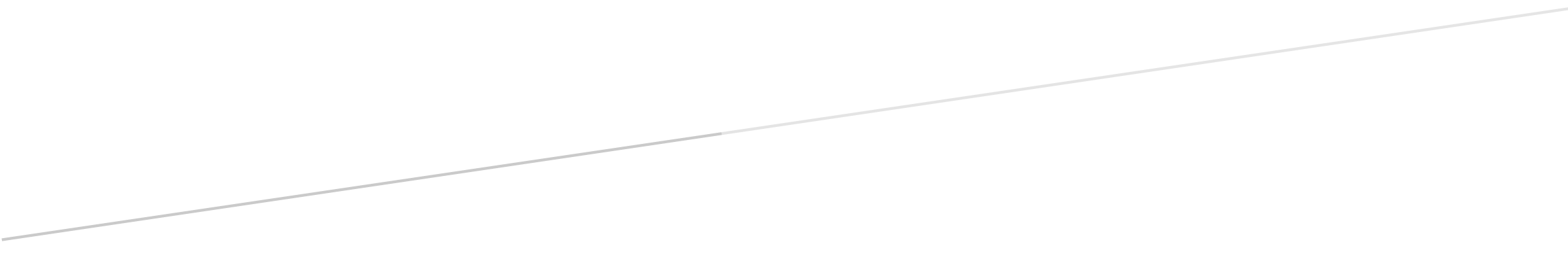 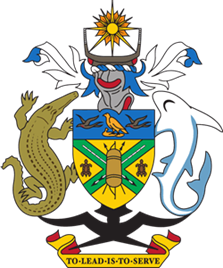 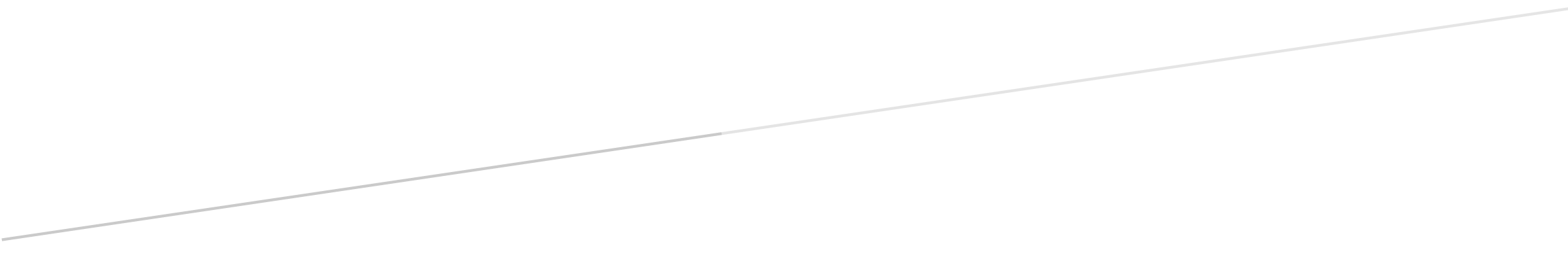 